Государственное бюджетное общеобразовательное учреждение Самарской областисредняя общеобразовательная школа №10 г. о. Кинель Самарской областиструктурное подразделение детский сад комбинированного вида «Лучик»(Программа наставничества)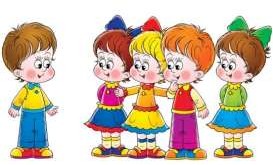 СодержаниеПояснительная записка          3Цель и задачи программы          4Реализация программы          5План работы с молодыми специалистами на 2022-2025 учебный год    7Приложение            10 
 
 
 
 
 
 
 
 
 
 
 
 
 
 
 
 
 
 
 
 
 
 
 
 
 
 
 Пояснительная записка     Одним их важнейших направлений деятельности, в условиях модернизации системы образования, является развитие кадрового потенциала. Приоритетность данного направления развития образования фиксируется в Стратегии развития российского образования до 2024 года, в Национальной образовательной инициативе «Наша новая школа» и в ФГОС дошкольного образования.     Социальный заказ на подготовку специалистов нового поколения сформулирован в докладе Госсовета РФ «Об образовательной политике России на современном этапе»: «Развивающемуся обществу нужны современно образованные, нравственные, предприимчивые люди, которые могут самостоятельно принимать решения выбора, способны к сотрудничеству, отличаются мобильностью, динамизмом, конструктивностью, готовы к межкультурному взаимодействию, обладающие чувством ответственности за судьбу страны, за ее социально-экономическое процветание».     Современные процессы модернизации дошкольного образования выдвигают на первый план не формальную принадлежность воспитателя к профессии, а занимаемую им личностную позицию, обеспечивающую отношение к педагогическому труду. Именно такая позиция ориентирует педагога на понимание современных реалий, мотивов и способов взаимодействия с ребенком (Е.В. Бондаревская, Л.И. Божович, М. И. Лисина, В.С. Мухина). Только зрелость личностной, профессиональной позиции воспитателя обеспечивает замену традиционных ценностей обучения на ценности развития личности дошкольника и, следовательно, и повышение качества его образования.     Становление молодого специалиста, его активной позиции – это формирование его как личности, как индивидуальности, а затем как работника, владеющего специальными умениями в данной области деятельности.  Этапы становления молодого специалиста включают:адаптацию (освоение норм профессии, её ценностей, приобретение автономности)стабилизацию (приобретение профессиональной компетентности, успешности, соответствия занимаемой должности)преобразование (достижение целостности, самодостаточности, автономности и способности к инновационной деятельности)ПараметрыПрограмма должна помочь становлению молодого педагога на всех уровнях данного процесса:вхождение в профессиональное образовательное пространство,профессиональное самоопределение,творческая самореализация,проектирование профессиональной карьеры,вхождение в профессиональную самостоятельную деятельность.самоорганизация и развитие профессиональной карьеры.Можно выделить два ведущих направления в становлении педагога: Программа наставничества МБДОУ «Кораблик» направлена на становление молодого специалиста и с профессиональной позиции, и с позиции развития личности Цель программы: оказание помощи молодому специалисту в его профессиональном становлении.Задачи программы:активное целенаправленное формирование устойчивой и осознанной мотивации быть педагогом дошкольного образованияорганизация внутрисадовой методической работы с молодым специалистом.организация наставничества по различным направлениям с молодым специалистом.ускорение процесса профессионального становления педагога и развитие способности самостоятельно и качественно выполнять возложенные на него обязанности по занимаемой должности.адаптация к корпоративной культуре, усвоение лучших традиций коллектива МБДОУ «Кораблик» и правил поведения в образовательном учреждении, сознательного и творческого отношения к выполнению обязанностей педагога.Реализация программыОсновной подход в оказании помощи молодым у специалистам – амбивалентный, при нём проявляется взаимная заинтересованность опытных и начинающих педагогов.Важнейшим этапом в профессиональном становлении воспитателей являются первый, второй годы работы в ДОУ.Цель наставничества в этот период: увидеть связь между деятельностью молодого специалиста и результатами, выраженными в развитии воспитанников, их общей культуре, умении применять теорию на практике и т.д.Организация наставничества в процессе повышения профессиональной компетентности молодого специалиста носит поэтапный характер и включает в себя формирование и развитие функциональных и личностных компонентов деятельности начинающего педагога (проектировочного, организационного, конструктивного, аналитического) и соответствующих им профессионально важных качеств. Поэтому можно выстраивать свою деятельность в три этапа: 1й  этап – адаптационный. Наставник определяет круг обязанностей и полномочий молодого специалиста, а также выявляет затруднения в его умениях и навыках, чтобы выработать план совместной работы.2й  этап – основной (проектировочный). Наставник разрабатывает и реализует план работы с молодым специалистом, осуществляет корректировку профессиональных умений молодого педагога, помогает выстроить ему собственную программу самосовершенствования.3й  этап – контрольно-оценочный. Наставник проверяет уровень профессиональной компетентности молодого педагога, определяет степень его готовности к выполнению своих функциональных обязанностей. Обязанности наставника:1. знать требования законодательства в сфере образования, ведомственных и нормативных актов, определяющих права и обязанности молодого специалиста по занимаемой должности;2. разрабатывать совместно с молодым специалистом план профессионального становления последнего с учетом уровня его интеллектуального развития, педагогической, методической и профессиональной подготовки по предмету;3. изучать деловые и нравственные качества молодого специалиста. Его отношение к проведению занятий, коллективу детского сада, обучающимся и их родителям;4. знакомить молодого специалиста с традициями и корпоративными правилами СП;5. проводить необходимое обучение, контролировать и оценивать самостоятельное проведение молодым специалистом образовательной деятельности и других мероприятий;6. давать конкретные задания; контролировать работу, оказывать необходимую помощь;7. оказывать молодому специалисту индивидуальную помощь в овладении педагогической профессией, практическими приемами и способами качественного проведения занятий, выявлять и совместно устранять допущенные ошибки;8. участвовать в обсуждении вопросов, связанных с педагогической и общественной деятельностью молодого специалиста, вносить предложения оего поощрении или применению мер воспитательного либо дисциплинарного воздействия;9. по итогам учебного года подводить итоги профессиональной адаптации молодого специалиста, давать предложения по его дальнейшей работе.Наставник имеет право:- с согласия руководителя подключать других сотрудников СП для оказания помощи молодому специалисту;- требовать рабочие отчеты у молодого специалиста, как в устной, так и в письменной форме.Обязанности молодого специалиста:1. изучать Федеральный закон «Об образовании в Российской Федерации», локальные нормативные акты, регламентирующие деятельность по занимаемой им должности;2. выполнять план профессионального становления в установленные сроки;3. постоянно	работать	над	повышением	профессионального	мастерства, овладевать практическими навыками по занимаемой должности;4. учиться у наставника передовым методам и формам работы;5. повышать свой общеобразовательный и культурный уровень;6. периодически отчитываться о своей работе перед наставником.Молодой специалист имеет право:- вносить	на	рассмотрение	администрации	СП	предложения	по совершенствованию работы, связанной с наставничеством;- защищать свою профессиональную честь и достоинство;- знакомиться с документами, содержащими оценку его работы, давать по ним объяснения;- изучать деятельность иных организаций, осуществляющих образовательную деятельность;- повышать свою квалификацию вне рамок наставничества.План работы с молодыми педагогами составляется ежегодно с учетом периода наставничества.                                                                                                                 ПриложениеИзучение профессиональной деятельности молодого специалиста (банк анкет)Анкета изучения затруднений начинающего педагога ДОО 1. Знание  анатомо-физиологических и психологических особенностей детей дошкольного возраста, которые необходимо учитывать при организации воспитательно-образовательной работы в условиях дошкольной образовательной организации:а) плохо ориентируюсь в этих вопросах;б) есть пробелы в знаниях;в) знаю.2. Владение  методами педагогической диагностики:а) не владею;б) владею частично;в) владею свободно.3. Умение  планировать воспитательно-образовательную  работу с детьми с учетом  их возрастных и индивидуальных  особенностей:а) испытываю большие затруднения;б) умею частично;в) свободно справляюсь с этой задачей.4. Умение  выбрать форму организации непрерывной  образовательной деятельности с  детьми с учетом их возрастных  и индивидуальных особенностей:а) испытываю большие затруднения;б) умею частично;в) свободно справляюсь с этой задачей.5. Обеспечение  практической направленности воспитательно-образовательного  процесса (применение полученных знаний и умений):а) испытываю большие затруднения;б) умею частично;в) свободно справляюсь с этой задачей.6. Знание и применение различных методов, технологий обучения, воспитания и развития детей дошкольного возраста:а) плохо ориентируюсь в этих вопросах;б) есть пробелы в знаниях;в) знаю и свободно применяю.7. Использование здоровьесберегающих технологий:а) не владею;б) владею частично;в) владею свободно.8. Умение  обосновывать выбор тех или  иных методов обучения, их оптимального  сочетания и соотношения:а) испытываю большие затруднения;б) умею частично;в) свободно справляюсь с этой задачей.9. Оказание  дифференцированной помощи детям с разным уровнем подготовки и отношения к обучению:а) испытываю большие затруднения;б) умею частично;в) свободно справляюсь с этой задачей.10. Умение  планировать индивидуальную работу  с детьми:а) испытываю большие затруднения;б) умею частично;в) свободно справляюсь с этой задачей.11. Создание  благоприятных условий развития детей в соответствии с их возрастными и индивидуальными особенностями и склонностями:а) испытываю большие затруднения;б) умею частично;в) свободно справляюсь с этой задачей.12. Умение  анализировать результаты, полученные  в процессе непрерывной образовательной  деятельности с детьми:а) испытываю большие затруднения;б) умею частично;в) свободно справляюсь с этой задачей.13. Умение  активно взаимодействовать с коллегами:а) испытываю большие затруднения;б) умею частично;в) свободно справляюсь с этой задачей.14. Умение  активно взаимодействовать с  родителями воспитанников и социумом:а) испытываю большие затруднения;б) умею частично;в) свободно справляюсь с этой задачей.Анкета по выявлению уровня адаптации молодых педагоговк профессиональной деятельности С каким настроением вы идете на работу чаще всего? Почему?хорошим, потому что ________________________________________________________ ;доброжелательным, потому что _______________________________________________ ;удовлетворительным, потому что ______________________________________________ ;плохим, потому что __________________________________________________________ ;безразличным, потому что ____________________________________________________ .Комфортно ли вы чувствуете себя на рабочем месте? __________________________________3. Какие условия  созданы в дошкольном образовательном  учреждении, для того чтобы вы  чувствовали себя на работе  комфортно?выделена рабочая зона;оказывается своевременное методическое информирование;удобное время работы методического кабинета;оказание помощи со стороны опытных педагогов;гибкий режим работы;четкое определение круга полномочий, должностных обязанностей;доброжелательная атмосфера в коллективе;другое ____________________________________________________________________ .4. С какими  трудностями вы встретились в  первый год своей работы? ______________________5. Как складываются  ваши отношения с коллективом?коллеги приняли доброжелательно;оказывают моральную поддержку;удалось найти общий язык с коллективом;коллеги оказывают практическую помощь;приглашают на просмотры непосредственно образовательной деятельности;помогают решать педагогические задачи;рекомендуют методы и приемы работы с детьми;коллеги с первого дня не обращают внимания;открыто демонстрируют нежелание помогать;нет взаимопонимания с коллегами;свободно делюсь опытом работы с коллегами;коллеги обращаются за практическими советами;я не нуждаюсь в помощи коллег.6. Как складывается  ваше общение с воспитанниками?дети настроены положительно;не воспринимают всерьез;с трудом получается настроить их на общение;не испытываю трудностей в общении и работе с детьми.7. Как складывается  ваше общение с родителями  воспитанников?испытываю трудности в общении с родителями воспитанников;не испытываю трудностей в общении с родителями воспитанников.8. В каком  направлении профессиональной деятельности вы испытываете затруднения?в изучении возможностей, потребностей, интересов субъектов образовательного процесса;проектировании и организации условий для развития детей и повышения информированности родителей о деятельности группы;организации образовательного пространства для детей и родителей;организации процесса самообразования;другое ______________________________________________________________________9. На ваш взгляд, вы готовы к профессиональной  деятельности? Почему? ___________________10. Оцените уровень  вашей подготовки к профессиональной  деятельности по 5-балльной системе: __________________________________________________________________________ 
 
 
 
 Анкета для педагогов"Самоанализ успешности воспитательно-образовательной работы" Что, на ваш взгляд, вам особенно удается в организации непосредственно образовательной деятельности с детьми? ___________________________________________________________Какие структурные элементы непосредственно образовательной деятельности с детьми не всегда удаются? _________________________________________________________________Готовы ли вы провести открытый показ образовательной деятельности для коллег? ________________________________________________________________________________В ходе открытого показа образовательной деятельности вы сможете показать:интересные педагогические находки;новые методики, не используемые в данной дошкольной образовательной организации;новые приемы и формы работы с детьми.Сколько времени вам необходимо на подготовку к образовательной деятельности с детьми?(2 ч  – отлично; 1,5 ч – хорошо; 1 ч  – нормально; 0,5 ч – допустимо)2 ч;1,5 ч;1 ч;0,5 ч.Поставьте оценку успешности (от 1 до 5) следующим этапам и элементам организованной вами образовательной деятельности с детьми:организационные моменты;психологический настрой детей на образовательную деятельность;формы проведения опроса;объяснение нового материала и умение активизировать познавательную и творческую деятельность воспитанников;закрепление изученного материала.По каким разделам основной образовательной программы дошкольного образования вы могли бы помочь своим коллегам?Нуждаетесь ли вы в методической поддержке?Кто, на ваш взгляд, мог бы помочь вам в преодолении трудностей в профессиональной деятельности?педагог-наставник;старший воспитатель;педагог-психолог.НаправленияСодержание направленияпрофессионализацияПоявление новых качеств профессионала и именно здесь молодому учителю необходимо наставничество.социализацияПоявление новых качеств личности